                                              Незабывайте мыть руки    	Ежегодно разными формами острых кишечных инфекций болеют в среднем  до 15 тысяч жителей нашей республики, из них более 70%  дети.   Патогенные  микроорганизмы  очень  жизнеспособны,   их можно обнаружить: на  дверных ручках , на поручнях  транспорта,  в почве, на деньгах, клавиатуре  компьютера и мобильного телефона, на кожуре  фруктов и овощей, в забродивших молочных продуктах и т.д.  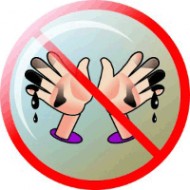 Если не мыть руки вовремя, скапливающиеся на  коже болезнетворные бактерии, вирусы, яйца паразитов легко могут попасть в наш организм и вызвать его заражение. На сегодняшний день регистрируется  более 30  видов опасных для здоровья  человека  инфекций. Инфекционные заболевания которые можно подхватить через загрязнённые микроорганизмами  руки:  холера, брюшной тиф, гепатит  (болезнь Боткина), дизентерия, грипп,  ОРВИ, сальмонеллез, болезни, вызванные глистами.Болезнетворные микробы, попадая  на кожу рук, а затем на слизистые оболочки организма  вызывают характерные симптомы  со стороны кишечника:   рвота, понос, повышение температуры тела, боли в животе,  слабость, вялость, потеря аппетита, в некоторых случаях сыпь. При  хорошо работающей, иммунной системе и при соблюдении элементарных правил личной гигиены  подобных  инфекций реально избежать, но при ослабленном  иммунитете и не соблюдении элементарных правил  человек  рискуем «заполучить» любую из  перечисленных болезней.Путь передачи  инфекций - фекально-оральный (микробы попадают в организм с пищей; при питье и использовании в быту недоброкачественной воды; при нарушении правил личной гигиены).Наиболее часто болезни грязных рук возникают  в детском возрасте, когда их  иммунная система обладает слабой способностью к выработке защитных антител, которые могли бы уничтожать патогенные микробы. Заболеваемость отмечается круглый год, а пик её приходится  на лето, начало осени.  Глистные инвазии – инфекционный процесс, вызванный  паразитами – гельминтами. В нашей стране паразитарные заболевания вызывают чаще всего круглые черви -  аскариды, острицы,  власоглавы. Глистными инвазиями болеют и дети и взрослые.Заражение  происходит -  фекально - оральным путем: через загрязненные предметы (игрушки, одежду, обувь),  через продукты питания (ягоды, овощи, фрукты), посредством насекомых (мух, тараканов, муравьев),  при контактах с животными (собаки, кошки).  Наличие дома животных (кошек, собак) увеличивает вероятность заражения гельминтами. Наиболее часто при глистной инвазии возникает дисфункция желудочно-кишечного тракта - неустойчивый стул (запор или понос), боли в животе, вздутие живота, отрыжка, тошнота, быстрое насыщение во время еды, снижение аппетита, нарушение ночного сна,  скрипение зубами, раздражительность. Мытье рук – не просто привычка, это способ уберечься от многих инфекционных болезней. Трудно найти человека, который бы не знал, что нужно соблюдать правила личной гигиены: чистить зубы, поддерживать порядок там, где живешь, регулярно  мыть руки. Все знают эти правила, но  не все их выполняют, отсюда и высокий показатель заболеваемости.    Избежать болезней грязных рук можно с помощью применения универсального средства – мыла, которое удаляет до 99% осевших там вирусов и бактерий. Не стоит мыть руки некачественно, следует  несколько  раз тщательно намылить руки мылом (не менее 30 секунд,  втирая его  под ногти), а затем смыть его под проточной  водой. Поскольку главной причиной развития инфекционных заболеваний  является пренебрежение правилами гигиены в быту, решающим фактором профилактики становятся  аспекты  воспитания ребенка, направленные на формирование устойчивых гигиенических навыков. 	Личный пример и последовательное соблюдение санитарных правил взрослыми членами семьи становятся необходимой базой для формирования полезных стереотипов поведения ребенка.                                    Специалисты рекомендуют мыть руки:      1. после посещения туалета,  любых контактов с животными, с землей и песком, по возвращении с улицы домой;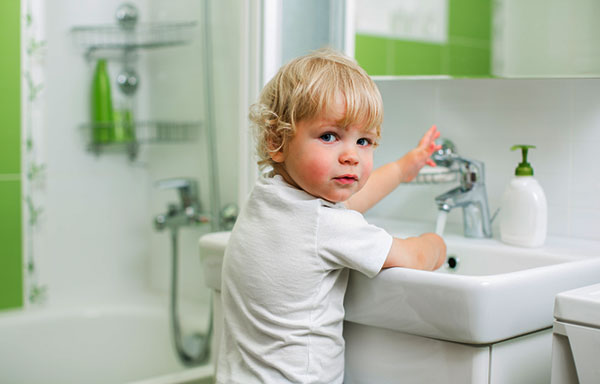      2  перед каждым приемом пищи;     3. тщательное мытье фруктов, овощей и зелени перед употреблением.      4. использование для мытья посуды, приготовления пищи, питья и купания ребенка доброкачественной воды;      5. поддержание чистоты в помещении, где находится ребенок, регулярная обработка игрушек мыльным раствором или специальными моющими средствами не реже 1 раза в неделю;    6. не допускать  контакта домашних животных с продуктами питания и посудой, исключить для них возможность забираться на рабочие кухонные поверхности, обеденные столы, в детские кроватки и коляски;     7. очень важно содержание животных в чистоте, их мытье после возвращения с улицы, регулярное проведение профилактических курсов противоглистного лечения.